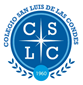 LISTA DE ÚTILES 2do. AÑO MEDIO 2024Lengua y Literatura	: 1 Texto Lengua y Literatura 2° Medio, “Proyecto Savia”,				      Editorial SM.  1 Cuaderno universitario cuadro grande de 100 hojas.Inglés			: 1 Libro Get involved 2B book and wk with app and.Editorial Macmillan  1 Cuaderno cuadriculado de 40 hojas.Matemática		: 1 Texto Matemática 2, “Savia 2º Medio”, Editorial SM.     El texto tiene 25% descuento en tiendasm.cl  1 Cuaderno universitario cuadro grande de 100 hojas.Historia, Geografía y	: 1 Cuaderno universitario cuadro grande de 100 hojas.Ciencias Sociales  	  1 Atlas universal (actualizado).	  Biología			: 1 Cuaderno universitario cuadro grande de 100 hojas.Física			: 1 Cuaderno universitario cuadro grande de 100 hojas.Química			: 1 Cuaderno universitario cuadro grande de 100 hojas.Artes Visuales		: 1 Croquera tamaño mediano.1 Block de dibujo tamaño mediano.En el transcurso del año se pedirán otros materialescon anticipación.Ed. Tecnológica		: 1 Cuaderno universitario cuadro grande de 100 hojas. En el transcurso del año se pedirán otros materiales         con anticipación.Religión			: 1 Cuaderno universitario cuadro grande de 80 hojas.Música			: 1 Cuaderno de matemática 7mm de 80 hojas.  1 Instrumento musical armónico (guitarra, ukelele, teclado).MATERIALESDE USO GENERAL						  1 Caja de 12 lápices de colores.				  1 Barra de pegamento.				  1 Regla de 30 cms.				  1 Tijera escolar de punta roma.				  1 Juego de lápices pasta (negro, rojo y azul).				  2 Lápices de grafito negro.				  1 Corrector líquido.				  1 Goma de borrar blanda.				  1 Sacapunta.				  1 Pendrive (4G mínimo).				  1 Calculadora científica.				  1 Destacador.				  1 Block cuadriculado tamaño oficio de 80 hojas.NOTA AL APODERADO	: Los materiales que en esta Lista se especifican deben ser				  adquiridos  en  su  totalidad,  a  fin  de  no obstaculizar el				  Proceso de Aprendizaje.				  Obligatoriamente los cuadernos y los textos deben venir  etiquetados con nombre y curso.LAS CONDES, enero de 2024.